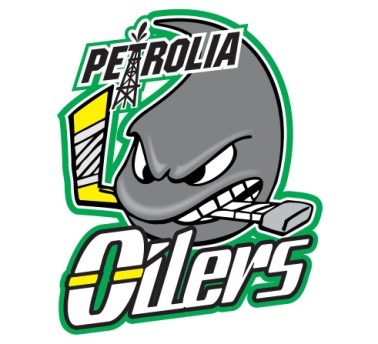 PMHA Board of Directors Meeting MinutesDate:		January 31, 2018Time:		7pm	Location:	Petrolia ArenaPresent:	Jason Reidhead, Don Harding, Mike Nesdoly, Mike Edgar, Max Boyd, Brenda Wilson, Sherry Banks, Susanne Marks, Nick Salaris, Jay ReidheadMinutes:	Jen Tayler 	Regrets:	Brett Stephens, Melissa HarrisWelcome by the Chair of the Meeting: Nick SalarisApproval of Agenda/Additions: 1st       Susanne2nd 	 SherryCarried3.	a) Review/Approval of Minutes of the last meeting minutes:The minutes of the Dec 13, 2017 meeting were approved.b) Business Arising from Previous Minutes:5.	Standing Agenda Items:Treasurer Report (Susanne): detailed report was sent out to the board prior to the meeting. Midget try county team needing to submit lottery report from quarter auction. Nothing else to report.Motion to accept Treasurer Report: Mike NSecond: Mike HRegistration Update (Don) - Tyke and Tim Bit - will need to do things a bit differently next year. Have a meeting prior to the season. Will look at next year’s registration at the next meeting. Photo release form. Should it include picture day?OMHA Update (Mike E): No report.Shamrock League Coordinator (Mike H): Shamrock playoffs start after Feb 12.           House League Coordinator (Mike N): bumpers that snap together placed at centre ice, same height as the rest of the boards cost approx... $8000, something to look at for futureTri-county Coordinator (Brett):playoffs are bookedVolunteer Coordinator (Lisa): No report.Bingo (Sherry): No reportParent Rep Coordinator (Brenda) No reportFundraising Coordinator (Melissa): deferWindup Day Coordinator: Last Sat of the season for house league, will need to set something up for the travel teams. Banners have been ordered as the awards for this year. Will use the high school if available for awards ceremony.Concussion Management (Max): going to meet to iron things out for the summerClinics/Equipment Coordinator: Next year; working on goalie clinics, 6-8 clinics possibly, will need to be paid for. Centre pays for ice and the kids are charged $25 each (1 hour on ice 1 hour in board room). Figure out a time that’s best for it. Run clinics Sept-Dec.Run TPH on opposite weeks to the goalie clinics possibly. Will have to look at costs as running this every week for that period of time will get costly. Will depend on how many teams there are and how much ice is available.Sponsor Bars need to be sewn. Next year Jay would like sponsor bars put on by someone else, perhaps a volunteer role.AAA Report - no reportSponsorship: no reportWebmaster: no reportIce Scheduler: Tricounty and OMHA playoffs scheduled. Shamrock comingReferees - One complaint from a family about how a player was addressed on the ice. Issue sent to referees association.Coaches Committee (Max):Player injured in the dressing room, concussion from injury. Complaint received about try outs and a player not making a team. Coach selection questioned.  It was suggested that coaches should be selected after try outs by the parent. OMHA was made aware of this complaint by PMHACoach Committee Chair will need someone to step into this role for next year. Max will send out an email at the start of February asking for coaches to apply. Selections are done late April, early May.7.	Items for Discussion: a.	South Kent player has passed away from cancer. The board would like to send something to the team. Motion to send a gift from PMHA: Mike NSecond: Jay ReidheadCarried.b.	Silver Stick, sent hats for the board members. Silver Stick here may soon become a PMHA run tournament. Updates to come. c.	Michael Landsberg Darkness and Hope depression, sports and me event- will be held at the VPP March 6 at 7pm $20 PER PERSON. Seats 400SPONSORSHIP- LCDS $2000, MacFarlane’s $1000. The town is donating the space and no charge on the tickets.Committee to work on this event: Nick Salaris, Jen Tayler, Don Harding, Brenda Wilson, Mike Edgar, Mike Hoven 8. 	Date of Next Meeting:  Feb 28, 2018 9. 	Adjournment:Motion: Don HardingSecond: Mike HovenThe meeting was adjourned at 8:41pm